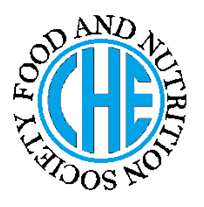 DIETARY MANAGEMENT OFHIGH BLOOD CHOLESTEROLMade by KIRANSHIWANI on 26-04-2012as a part ofcourse no Of BSHEunder the guidance of Prof. Dr. Rubina Hakeem (RH)DESCRIPTION OF HIGH BLOOD CHOLESTEROL               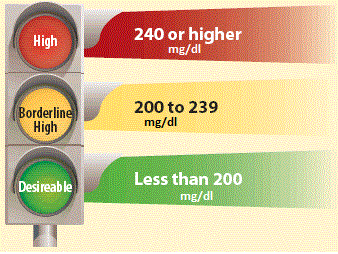 	  [10]DESCRIPTION OF HIGH BLOOD CHOLESTEROL               	  [10]ObesitySmokingHigh Consumption Of CoffeeDiabetes HypertensionHigh sugar dietPhysically inactive.[4]Carbohydrates are taken approximately 55% of total calories.[5]Protein should be taken approximately 15% of total calories.[5]Keep the total amount of fat that you eat (including heart-healthy fats) to 25% to 35% of total calories [6]Limit the amount of cholesterol that you eat to less than 200 milligrams (mg) perday.[5]Get 20 g to 30 g of dietary fiber per day: Fruits, vegetables, whole grains, dried beans are good sources of fiber.[6]Carbohydrates are taken approximately 55% of total calories.[5]Protein should be taken approximately 15% of total calories.[5]Keep the total amount of fat that you eat (including heart-healthy fats) to 25% to 35% of total calories [6]Limit the amount of cholesterol that you eat to less than 200 milligrams (mg) perday.[5]Get 20 g to 30 g of dietary fiber per day: Fruits, vegetables, whole grains, dried beans are good sources of fiber.[6]VLFHC(Very Low Fat High Carbohydrate)diet should be taken. E.G whole grains and vegetables.[7]Mediterranean diet( plant based diet) focus on fruits, cereal, fish, poultry. Egg consume in moderation.[7]Fruits, vegetables, whole grains and dried beans are good sources of fiber.[8]VLFHC(Very Low Fat High Carbohydrate)diet should be taken. E.G whole grains and vegetables.[7]Mediterranean diet( plant based diet) focus on fruits, cereal, fish, poultry. Egg consume in moderation.[7]Fruits, vegetables, whole grains and dried beans are good sources of fiber.[8]Take antioxidant in your diet.E.G (citrus fruit like grape fruit, orange.[7]Eat more omega-3 Aim to eat fish twice a week.Other foods with omega3 fat include walnuts, canola and soybean oils.[8]Meat group (5-6 oz/dayBeef(lean cuts well trimmed before cooking) ,poultry without skin, fish, egg white.Milk group (2-3cups/day)Non fat Milk (fluid , powdered), yogurt (non fat or low fat), cheese (low fat natural) . low fat or non fat ice cream, low fat coffee.Bread, cereal, ,rice &pasta(6 or more serving/day)Brown bread, oat, wheat, corn, pasta, rice, crackers (low fat), bran muffin, pancake (using un saturated oil).Vegetable group (3-5 serving/day)Fresh, frozen , and canned vegetables.Fruit group (2-4 servings/day) Fresh, frozen , and canned fruits.Fats and oil(<6-8 tsp/day)Unsaturated oil (Sunflower oil ,soybean, corn, cotton seed, canola, olive,), margarine made from unsaturated oil, salad dressing(made with unsaturated fat)peanut butter., cocoa powder.Meat group (5-6 oz/dayBeef(lean cuts well trimmed before cooking) ,poultry without skin, fish, egg white.Milk group (2-3cups/day)Non fat Milk (fluid , powdered), yogurt (non fat or low fat), cheese (low fat natural) . low fat or non fat ice cream, low fat coffee.Bread, cereal, ,rice &pasta(6 or more serving/day)Brown bread, oat, wheat, corn, pasta, rice, crackers (low fat), bran muffin, pancake (using un saturated oil).Vegetable group (3-5 serving/day)Fresh, frozen , and canned vegetables.Fruit group (2-4 servings/day) Fresh, frozen , and canned fruits.Fats and oil(<6-8 tsp/day)Unsaturated oil (Sunflower oil ,soybean, corn, cotton seed, canola, olive,), margarine made from unsaturated oil, salad dressing(made with unsaturated fat)peanut butter., cocoa powder.Meat group (5-6 oz/day)Beef, pork, spare ribs, poultry with skin, fried fish and chicken, egg, salami, sausages.Milk group (2-3cups/day)Whole milk, whole milk yogurt, cheddar, whole milk Mozzarella ,cream cheese,  regular ice cream, cottage cheese.Bread, cereal, ,rice&pasta.(6 or more serving/day)Bread made with fat, Egg & butter, commercially baked products , pastries and biscuits.Vegetable group (3-5 serving/day)Vegetables fried or prepared with butter, cheese or cream sauce.Fruit group(2-4 servings/day)fruits fried or fruits served with butter, cheese or cream sauce, avocados, olive.Fats and oil(<6-8 tsp/day)Coconut and palm oil, butter, dressing made with egg yolk, coconut, chocolate milk. [9]1)Food, Nutrition And Diet Therapy BY Krause’s2) American Dietetic Association3) Nutrition Care Manual1)Food, Nutrition And Diet Therapy BY Krause’s2) American Dietetic Association3) Nutrition Care Manual1)Food, Nutrition And Diet Therapy BY Krause’s2) American Dietetic Association3) Nutrition Care Manual